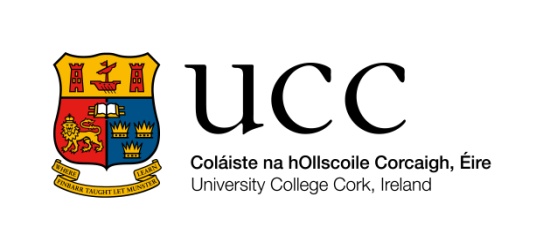 Discipline of Digital Arts and HumanitiesUniversity College Cork(??Programme Name) Digital Arts and Humanities(??Module Code): (??Module Title)Title of the Assignment:   XXXXXXAssignment #: XXXXXXStudent Name & Number:   XXXX   /  XXXXXXXXDate:   XXXXXXLecturer: (??Name of Lecturer)In submitting this assignment I confirm that the submitted work is entirely my own original work, except where clearly attributed otherwise, and that it has not been submitted partly or wholly for any other educational award.I hereby declare that:• this is all my own work, unless clearly indicated otherwise, with full and proper accreditation;	• with respect to another’s work: all text, diagrams, code, or ideas, whether verbatim, paraphrased or otherwise modified or adapted, have been duly attributed to the source in a scholarly manner, whether from books, papers, lecture notes or any other student’s work, whether published or unpublished, electronically or in print.